Сумська міська радаVІІ СКЛИКАННЯ LXXXII СЕСІЯРІШЕННЯвід 23 вересня 2020 року № 7427-МРм. СумиРозглянувши звернення громадянина, надані документи, протоколу засідання постійної комісії з питань архітектури, містобудування, регулювання земельних відносин, природокористування та екології Сумської міської ради                від 16.07.2020 № 199, статей 12, 20, частини шостої статті 186 Земельного кодексу України, статті 50 Закону України «Про землеустрій», частини третьої статті 15 Закону України «Про доступ до публічної інформації», керуючись пунктом 34 частини першої статті 26 Закону України «Про місцеве самоврядування в Україні», Сумська міська рада  ВИРІШИЛА:Затвердити проект землеустрою щодо відведення земельної ділянки та змінити її цільове призначення із земель  сільськогосподарського призначення «для індивідуального садівництва» на землі житлової та громадської забудови «для будівництва і обслуговування житлового будинку, господарських будівель і споруд (присадибна ділянка)» за адресою: м. Суми, вул. Миколи Міхновського, 6 (колишня Войкова), кадастровий номер 5910136300:05:006:0057, площа                 0,0479 га, яка перебуває в приватній власності Костенка Валерія Володимировича на підставі витягу з Державного реєстру речових прав на нерухоме майно про реєстрацію права власності № 14889985 від 18.12.2013, реєстраційний номер об’єкта нерухомого майна 241136459101.Секретар Сумської міської ради                                                                А.В. БарановВиконавець: Клименко Ю.М.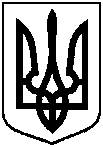 Про затвердження Костенку Валерію Володимировичу проекту землеустрою щодо відведення земельної ділянки та зміну її цільового призначення за адресою: м. Суми,                 вул. Миколи Міхновського, 6 (колишня Войкова)